BULLETIN – REPONSE   /   CEVAP KUPONUÀ retourner pour le 15/04/2020 au plus tard par fax au +90 212 252 51 75 ou par e-mail à ccift@ccift.com En geç 15.04.2020 tarihine kadar (0212) 252 51 75 No’lu Faks’a veya E-mail ccift@ccift.com adresine cevap verilmesini rica ederizSayın - M./Mme : ...................................................................................................................................................................Görevi - Fonction : ..................................................................................................................................................................Firma - Société : ……………………………………...............................................................................................................................Adres - Adresse : ……………………………………..............................................................................................................................……………………………………..........................................................................................................................................................Vergi Numerası : ..............................................................................................................................................................................Tel : .................................................................................... Fax : ...........................................................................................E-mail : ...................................................................................................................................................................................Le montant de la participation s’élève à 5.900 TRL TVA comprise par personne pour les sociétés membres de la Chambre de Commerce Française en Turquie, leurs collaborateurs et leurs invités et à 8.260 TRL comprise par personne pour les Non-Membres. Merci de joindre la preuve du virement au présent coupon-réponse.Katılım payı Dernek Üyelerimiz, çalışanları ve misafirleri için KDV dahil 5.900 TRL olup, Üye olmayanlar için KDV dahil 8.260 TRL'dir. Banka makbuzunuzu cevap kuponu ile birlikte göndermenizi rica ederiz.Banque/Bank :  İŞ BANKASI - Yabancı Sermayeli Şirketler Şubesi  - Iban No: TR40 0006 4000 0011 4440 0056 06 - Swift No: ISBKTRISUne facture sera remise à réception du paiement. Faturalar, Ödemeleriniz tahsil edildiğinde takdim edilecektir.Toute inscription non annulée avant le 20 mai 2020 à 18h sera due.20.05.2020 günü saat 18.00’e kadar iptal edilmemiş kayıtların bedelleri tahsil edilecektir.SIGNATURE / İMZA			              CACHET DE L’ENTREPRISE / FİRMA KAŞESİC H A M B R E   D E   C O M M E R C E   F R A N C A I S E   E N   T U R Q U I E   -   T Ü R K – F R A N S I Z   T İ C A R E T   D E R N E Ğ İOTIM Yolu - Ayazma Dere Caddesi - Pazar Sokak No:4  - Bareli İş Merkezi K:2  -  Gayrettepe-Beşiktaş 34387 İstanbulTel : 0212 249 29 56 - Fax : 0212 252 51 75  -  ccift@ccift.com - www.ccift.com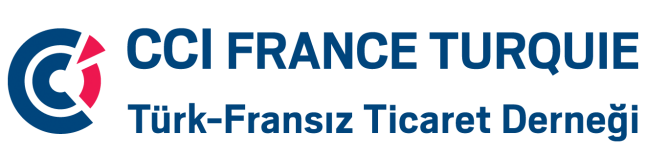 Séminaire de formation interculturelle TRAVAILLER, NEGOCIER ET VIVRE AVEC LES TURCS … EN TURQUIE□Membre de la Chambre de Commerce Française en Turquie Türk-Fransız Ticaret Derneği Üyesiyim□Participera à la formation interculturelle “TRAVAILLER, NEGOCIER ET VIVRE AVEC LES TURCS ... EN TURQUIE” des 8 et 9 mai 2020. 8 ve 9 Mayıs 2020 tarihlerindeki “TÜRKİYE’DE TÜRK’LERLE ÇALIŞMAK, MÜZAKERE ETMEK VE BİRLİKTE YAŞAMAK” kültürlerarası eğitimine katılacaktır.□1ère journée   1. Gün :2nde journée  2. Gün :Ne pourra pas participer à la formation interculturelle “TRAVAILLER, NEGOCIER ET VIVRE AVEC LES TURCS ET EN TURQUIE” des 8 et 9 mai 2020 mais est intéressé et disponible pour la suivre aux dates mentionnées ci-après :1......................................  2......................................  3...................................... 4......................................  5......................................  6......................................  7...................................... 8......................................  1......................................  2......................................  3...................................... 4......................................  5......................................  6......................................  7...................................... 8......................................  8 ve 9 Mayıs 2020 tarihlerindeki “TÜRKİYE’DE TÜRK’LERLE ÇALIŞMAK, MÜZAKERE ETMEK VE BİRLİKTE YAŞAMAK” kültürlerarası eğitimine katılamayacak olup, aşağıda belirtilen tarihlerde katılım için müsait olacaktır.